Project Deliverable E:Project Plan and Cost EstimateUniversity of OttawaGNG1103: Engineering DesignGroup 10February 11, 2024Catherine Satoh (300351169)Fahad Husain (300361090)Jennifer Campbell (300359940)Manning Whitby (300118220)Reese Jenkins (300393859)IntroductionFor this deliverable, the goal is to predict possible risks that may arise from working on our intended project and to outline the prices of assets we plan on buying to build our environment. Problem StatementMines Action Canada needs an accessible VR experience and a short video (1 min) demonstrating the dangers and ethical concerns of autonomous weapons and how civilians adapt their environment to survive.  Risk ManagmentDrawings/DiagramsSample floor plan: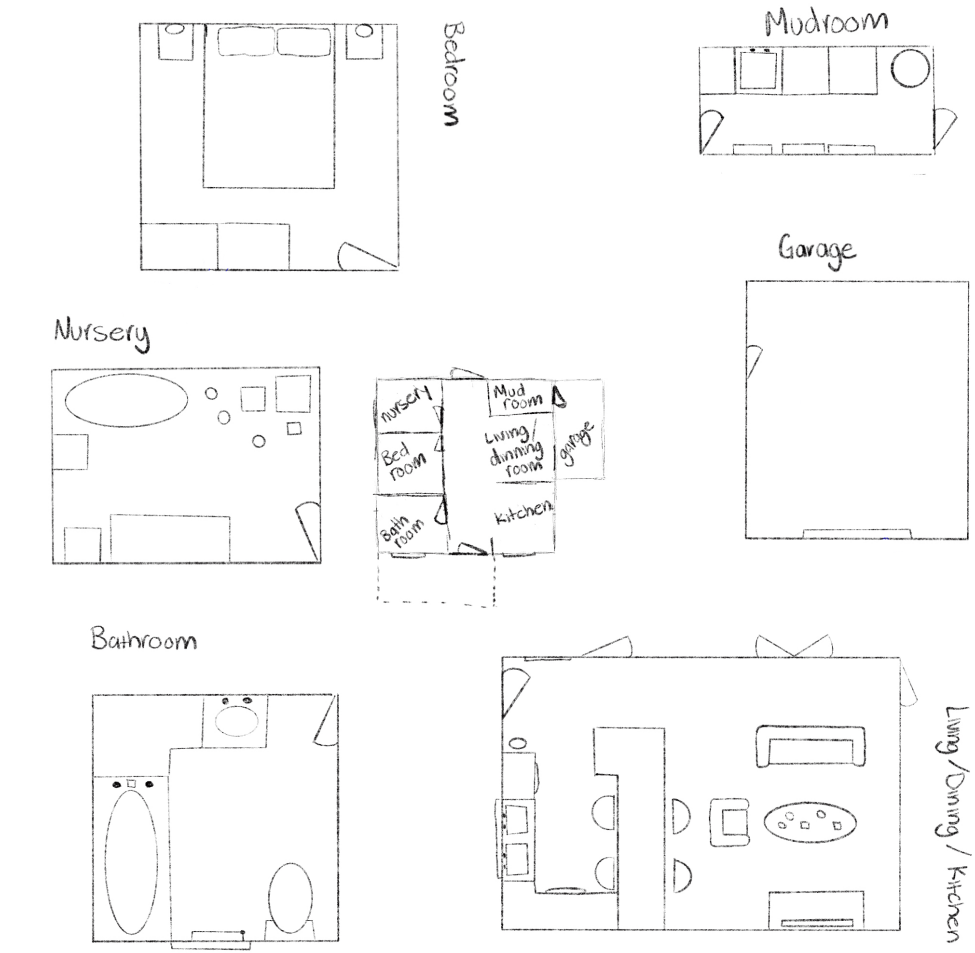 Sample floor plan with notes: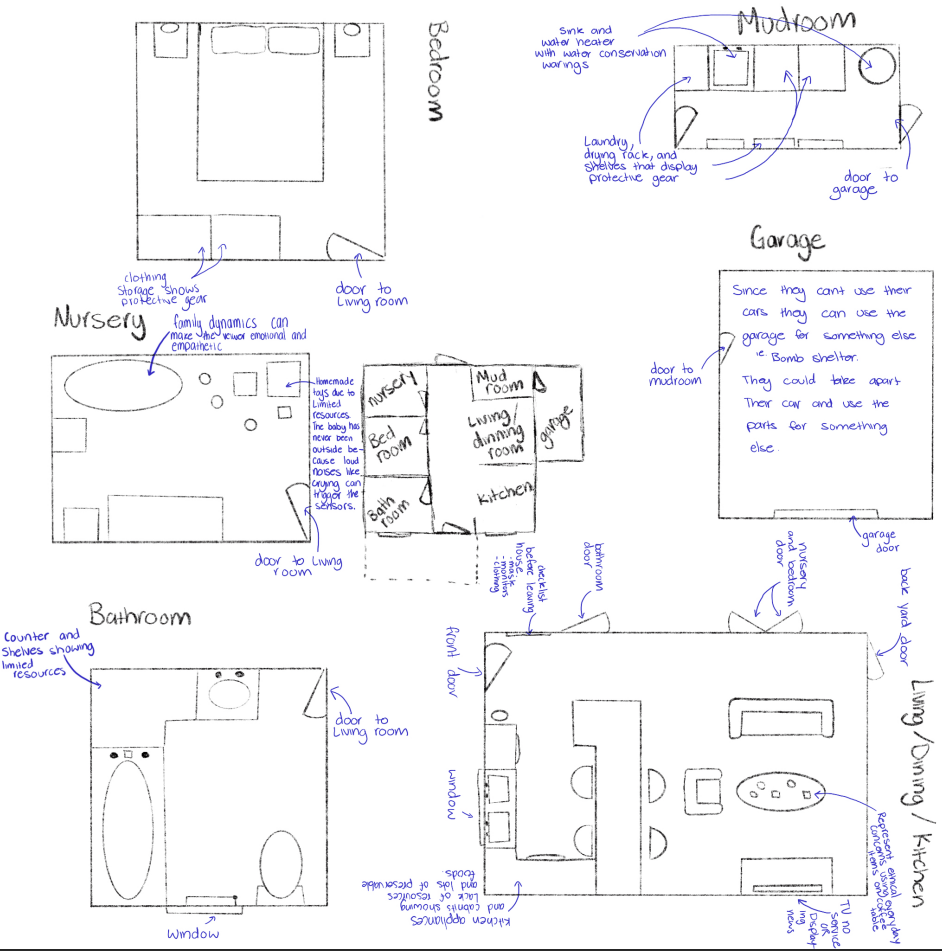 Equipment and PricingReferencesCountry houses with interiors | 3D Urban | Unity Asset Store. (2023, August 31). Unity Asset Store. https://assetstore.unity.com/packages/3d/environments/urban/country-houses-with-interiors-155343Retro Metal Radio | 3D Electronics | Unity Asset Store. (2017, October 6). Unity Asset Store. https://assetstore.unity.com/packages/3d/props/electronics/retro-metal-radio-85919VR watch modern and classic | 3D Characters | Unity Asset Store. (n.d.). Unity Asset Store. https://assetstore.unity.com/packages/3d/characters/vr-watch-modern-and-classic-126406Possible RiskLikelihoodImpactPreventionLosing a member/ gaining a new memberLowHighCommunicating continuously to notice quickly when a member ghosts the chatSet in meetings every week Late submissions Moderate HighSetting the ‘due date’ 24 hours before necessary submission. Effective communicationNot having enough of a budget for our plan Low High Be sure to double check on what the budget is, ask a team member or log into BrightspaceCompiling ErrorsHighHighAllow enough time to correct errorsOur clients disapproving of our prototype ModerateHighCheck for input by reaching out to clients and or TAs Understand what we should fix and rework the environment with new feedback  Lack of motivationHigh Moderate Find aspects of the project that excite us instead of sulkingDecision making conflictsModerate Low Use the appropriate conflict management strategies (Dominating, collaborating, avoiding, accommodating, and compromising) EquipmentPurposeWhere to sourcePriceEnvironment (House)User will be in this environment for the entirety of the video Country houses with interiors | 3D Urban | Unity Asset Store$24.99VR headsetTo walk through the environment MakerLabProvided (Free)UnityThe software to build the environmentOnlineFreePostersTo inform the user what will happen after autonomous weapons has been used Digitally DesignedFreeMonitoring WatchA protective device used to monitor heart rate and alert people of emergencies and dangersVR watch modern and classic | 3D Characters | Unity Asset Store$4.99RadioTo inform user of the dangers in their environmentRetro Metal Radio | 3D Electronics | Unity Asset Store$4.99Video recording/editingTo show what has happened to a person's life and environment after autonomous weapons CapCutFree NPC’sTo add realism to the environment and interaction with the userMixamoFreeTotal Price$34.97